ANNEX 8LOGOTIPS INSTITUCIONALS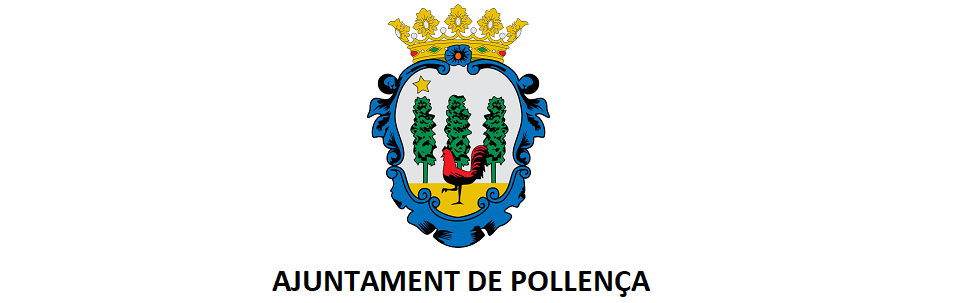 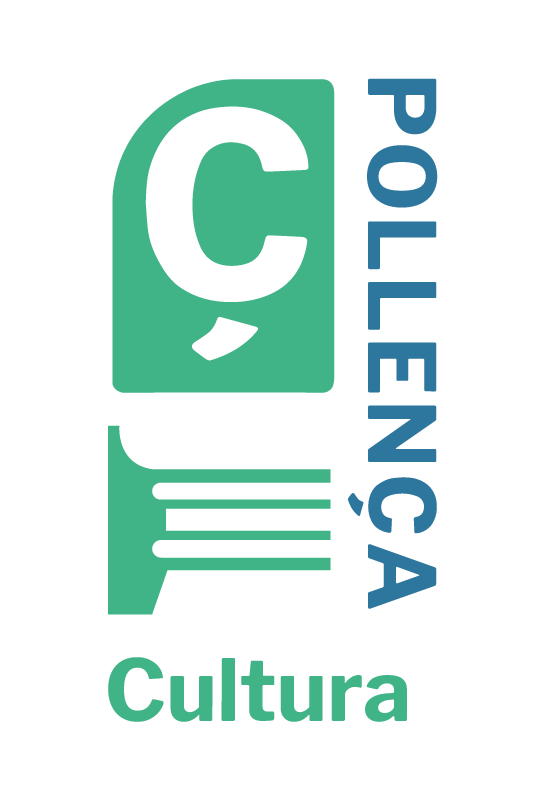 